Amt der 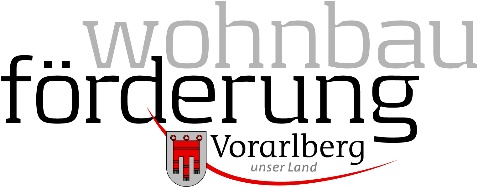 Vorarlberger LandesregierungAbt. Wohnbauförderung (IIId)Römerstraße 156900 BregenzE-Mail: wohnen@vorarlberg.at BankbestätigungZur Aktenzahl: IIId-WBH-     Kontoinhabende Person:Kontoinhabende Person:Kontoinhabende Person:Kontoinhabende Person:Kontoinhabende Person:Kontoinhabende Person:IBAN:IBAN:Es wird hiermit bestätigt, dass es sich beim oben genannten Konto um ein legitimiertes Konto handelt.Es wird hiermit bestätigt, dass es sich beim oben genannten Konto um ein legitimiertes Konto handelt.Es wird hiermit bestätigt, dass es sich beim oben genannten Konto um ein legitimiertes Konto handelt.Es wird hiermit bestätigt, dass es sich beim oben genannten Konto um ein legitimiertes Konto handelt.Es wird hiermit bestätigt, dass es sich beim oben genannten Konto um ein legitimiertes Konto handelt.Es wird hiermit bestätigt, dass es sich beim oben genannten Konto um ein legitimiertes Konto handelt.Sachbearbeitende Person:Sachbearbeitende Person:Ort / Datum:Ort / Datum:Unterschrift und Stempel der Bank:Unterschrift und Stempel der Bank: